MINISTRY OF EDUCATION AND TRAININGLAC HONG UNIVERSITY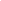 COURSE OUTLINE<126077 – INTERNATIONAL TOURISM >GENERAL INFORMATIONCOURSE DESCRIPTION This course helps students  to understand and practice the concepts and processes related to international travel: organizing and conducting an international tourism program, international inbound, international outbound tourism, regulations in the field of entry and exit, customs, procedures for arrival and departure at an international airport/port, operations of airlines... COURSE LEARNING OUTCOMESTable 1: Course Learning Outcomes (CLOs)COURSE CONTENT, LESSON PLANTable 2: Course Content, Lesson PlanMAPPING OF LESSON AND COURSE LEARNING OUTCOMESTable 3: Mapping of Lesson and Course Learning OutcomesCOURSE ASSESSMENTTable 4: Course assessmentCOURSE REQUIREMENTS AND EXPECTATIONS	- Attendance: Obeying the regulations.- Students  have to read the given study documentation by the Lecturer Before every lesson on the online learning system (LMS - learn.lhu.edu.vn).- Students  who do homework on LMS, answer short questions and exercises; discuss contributing to the lesson will be given bonus marks for the Students ' process.- Finishing given group discussions according to the Lecturer's regulations.STUDY REFERENCES	8.1 Textbook1. Nguyen Thi Minh Ngoc, 2021. So tay huong dan vien du lich, NXB The thao va Du lich2. Tong cuc du lich (2013), Tieu chuan Ky nang nghe du lich Viet Nam (VTOS),
Nghiep vu huong dan du lich. 	8.2 References1. Lonely Planet Vietnam - Travel Guide 2023, NXB Lonely Planet Global Limited2. Luat Xuat canh, nhap canh cua cong dan Viet Nam 2019	Dong Nai, May 24th 2024Course name (Vietnamese):Du lich quoc teCourse name (English):International TourismCourse ID:126077Types: SpecializationFaculty/Department:Expertise – Guideline in TourismMain Lecturer:Master Vu Duc CuongEmail: cuongvd@lhu.edu.vnLecturerparticipating in:Master Phan Van HaiEmail: haipv@lhu.edu.vn Master Vu Duc Cuong Email: cuongvd@lhu.edu.vnNumber of credits:2Theory: 1 periodPractice: 0 periodsExercise:1 periodSpecialty:SelectivePrerequisite course:NoPrevious course:NoCourse Learning Outcomes (CLOs)Course Learning Outcomes Content Bloom domain/Bloom levelProgram Learning Outcomes PLOs/SOs/PIs (*)CLO1Applying basic knowledge in international tourism along with process and related regulations to the operations and tourism services management.Knowledge (3)PI2.2CLO2Analyzing the process in business and organizing an international tourism program.Knowledge (4)PI3.2CLO3Establishing specialized skills specifically such as finding the market and cooperations, providers in international tourism and organizing an international tourism program.Skills (4)PI4.2CLO4Practicing study attitude and working positively, responsibly, knowing how to think logically in solving situations creatively and independently in international tourism.Attitude (2)PI7.1WeekLesson/Chapter Name/Chapter Lesson Learning Outcomes (LLO)Lesson Learning Outcomes (LLO)Lecture and Study activitiesTeaching methodsAssessment methodsReferences (*)1Chapter 1Basic important features in the international tourism LLO1.1- Organizing international inbound and outbound tourism activities. (K3)Lecturer introduces the course overview, regulations and study routes - Giving definitions, explanation. Questioning didactically about definitions of the international inbound and outbound tourism and related terminologies.- Giving the illustrative examples in order. + Dividing in groups, giving tasks.Students  listen, observe and question.- Exchanging the comprehension of definitions.Home study: Students  find the information about passports, visa, entry and exit procedure, customs+ Lecture (1)+ Didactic questioning (2)+ Discussion (13)+ Short form and multiple choice tests ‘1’+ Short form test ‘2’[1], [2]2Chapter 1Procedures, regulations related to the international tourismLLO1.2Differentiating passports, visa, entry and exit procedure, customs (K4)Lecturer asks Students  to search and list the types of passports, visas and specifications of each type; customs, health, checking, etc.Students  discuss, answer and comment. Lecturer draws or presents the map of border gates, airports, teaches regulations, procedures related. - Asking Students  share their experiences, find the illustrative examples  Students  discuss, role-play, note, draw conclusions.- Finding the illustrative practical examples – sharing experiences Home study: Students  find the information about the international airports and airlines.+ Lecture (1)+ Problem Solving (7) + Discussion (13) + Short form test ‘2’+ Essay ‘3’[1], [2]3Chapter 1The basis of knowledge, regulations in air transportationLLO1.2Considering how air operations and airlines operate. (A2)Lecturer writes on board serial numbers, signs; asks Students  to explain, for instance: BL779, QH259, LAX, LHR, CDG, CXR...- Explaining the categories of tickets, the types of tickets and the relevant rules of procedure, the policies of entitlement... information about a plane ticket, boarding pass.-  Characteristics of low cost and traditional flights – Students  are asked to find examples.- Features of transit flights, connections, subscribers... Lecturer illustrates with information and images.- Ways to organize, design an international airport. Students   discuss, play, note, draw conclusions- Finding the practical examples – sharing experiencesHome study: Students  find the information about the international inbound tourism program.+ Lecture (1)+ Problem Solving (7) + Discussion (13)+ Short form test ‘2’+ Essay ‘3’[1], [2]4Chapter 2Business activities in operating the international inbound tourism programLLO2.1- Exploring the business process in operating the international inbound tourism program (K4)Lecturer asks Students  to present the inbound tourism program prepared.  Students  present, comment on the characteristics of the tourism inbound programLecturerexplains how inbound tour operations operate: identify markets and partners, design appropriate tour chapters, deploy sales channels, and discount tour prices.+ Lecture (1): GDS, CRS, OTA, International Tourism Fair Students  discuss, carry out the stages according to Lecturer instructions. Report results, comment.- Grasping main ideas, summarizing the issues - Didactic questioning, critical thinking, debateHome study: Students  find information about the international outbound tourism program.+ Lecture (1)+ Problem Solving (7) + Discussion (13)+ Short form and multiple choice tests ‘1’+ Case Studies ‘9’+ Presentations ‘8’[1], [2]5Chapter 2Business activities in operating the international outbound tourism programLLO2.2- Exploring the business process in operating the international inbound tourism program (K4)Lecturer asks Students  to present an outbound tourism program.  Students  present, comment on the characteristics of the tourism inbound programLecturerexplains how to operate the outbound tour business: identify markets and partners, design the appropriate tour chapter, deploy sales channels, and discount tour prices.Students   discuss, carry out the stages according to Lecturer instructions. Report results, comment. - Grasping main ideas, summarizing the issues - Didactic questioning, critical thinking, debateLecturer analyzes the fundamental differences in tour operations inbound and outbound, instructs Students  to follow by steps.Students  discuss in groups, follow the instructions of the lecturer, and report the results. Notes, summarize the issuesHome study: Students  find the information about Midterm revision.+ Lecture (1)+ Problem Solving (7) + Discussion (13)+ Short form and multiple choice tests ‘1’+ Case Studies ‘9’+ Presentations ‘8’[1], [2]6Midterm revisionGroup presentations in the international inbound and outbound programsTeam work: + How to apply the learned methods to study.+ Discussing and writing.Home study: Students  find information about tour organizers, tours for the international inbound tour groups.+ Case Studies (8)
+ Discussion (13)+ Short form and multiple choice tests ‘1’+ Case Studies ‘9’+ Presentations ‘8’[1], [2]7Chapter 3The International Inbound Tourism Program Guidance Organization LLO3.1Checking the process of organizing the international inbound guideline, the preparatory phase (K3)Lecturerlists, analyzes the processes and part of the work in the organization of international inbound tourism guideline, asks and suggests the relevant processes.Asking Students  to map the processes and discuss the constraints, suggest improvements.Students  answer questions, solve situations, note, grasp main ideas, summarize the issues. Lecturer have a proposal to let Students  compare the organization of a tour guide for an inbound international tourist and another domestic tourist group and the similarity. Students  discuss, report results, comment.- Finding practical examples – sharing experiences.Home study: Students  find the information about organizing tour, tours for international tourists arriving (inbound)+ Lecture (1)+ Didactic questioning (2)+ Case Studies (8)+ Short form and multiple choice tests ‘1’+ Essay ‘3’[1], [2]8Chapter 3The International Inbound Tourism Program Guidance OrganizationLLO3.2Organizing guideline methods, visiting the international inbound tourism program (K3)Lecturer requires Students  to perform the following tasks: reception, organizing dining, accommodation and tourism; organizing tourism.- Describe and explain the main stages of the organization: thoroughly standardize information about the crew, pick up at the port / airport, provide basic information of the destination, security issues, and cultural differences.Students  play on demand, note, make key opinions, summarize presentations, and find illustrative examples. Home study: Students  find the information about organizing tour, tours for international tourists arriving (outbound)+ Lecture (1)+ Didactic questioning (2)+ Case Studies (8)+ Short form and multiple choice tests ‘1’+ Essay ‘3’[1], [2]9Chapter 4The International Outbound Tourism Program Guidance OrganizationLLO4.1Approaching the process of organizing the international outbound tourism program (S4)Lecturerlists, analyzes the processes and part of the work in the organization of international outbound tourism guideline, asks and suggests the relevant processes. Asking Students  to map the processes and discuss the constraints, suggest improvements.Students  answer questions, solve situations, note, grasp main ideas, summarize the issues. Lecturersuggests Students  compare the organization of a tour guide for an inbound international tourist and an outbound tourist.Students   thảo luận, báo cáo kết quả, nêu nhận xét - Finding the practical examples – sharing experiences- Playing a role in implementing the requested situation; Students  grasp the main idea, summarize it, and practice.Home study: Students  find information about organizing tours, tours for international tourists arriving (outbound).+ Lecture (1)+ Problem Solving (7) + Case Studies (8)+ Short form and multiple choice tests ‘1’+ Presentations ‘8’[1], [2]10Chapter 4The International Outbound Tourism Program Guidance OrganizationLLO4.2Approaching skills: organizing the activities of tourism program, serving skills and customer services (S4)Lecturer requests Students  to perform the following tasks: reception of the tour chapter, delegation information, contact and information for guests, organization of meetings, provision of program information and destination notes.+ Asking Students  to plan to receive guests, organize movements, eat, stay and tourism; prepare and check the necessary documents, security issues, cultural differences.Students  play a role in implementing the requested situation; Students  grasp the main idea, summarize it.Tìm ví dụ minh họa Home study: Read the references+ Lecture (1)+ Problem Solving (7) + Case Studies (8)+ Short form and multiple choice tests ‘1’+ Presentations ‘8’[1], [2]11Chapter 4Problem Solving in tourism guideline activities.LLO4.3- Practicing the ability of logical thinking in problem solving creatively, independently (A2)Lecturer: 
+ Giving situation, distributing tasks for each group.+ Didactically questioning for Students  answer Students  discuss, grasp main ideas, and present self problem solving.+ Case Studies (8)+ Discussion (13)+ Essay ‘3’+ Case Studies ‘9’[1], [2]12Final exam revisionRevisionLecturer provides the revision outlineStudy in class: listening to the explanations, questioning Home study: preparing the revision outline + Case Studies (8)+Presentations ‘8’ + Essay ‘3’[1], [2]Lesson/ChapterLesson Learning OutcomesCourse Learning OutcomesCourse Learning OutcomesCourse Learning OutcomesCourse Learning OutcomesEvaluation ComponentLesson/ChapterLesson Learning OutcomesCLO1CLO2CLO3CLO4Evaluation ComponentChapter 1LLO1.1XA1, A2, A3Chapter 1LLO1.2XA1, A2Chapter 2LLO2.1XA1, A2, A3Chapter 2LLO2.2XA1, A2, A3Chapter 3LLO3.1XA1, A2, A3Chapter 3LLO3.2XA1, A2, A3Chapter 4LLO4.1XA1, A3Chapter 4LLO4.2XA1, A3Chapter 4LLO4.3XA1Evaluation ComponentAssessmentCLOs Percentage (%) A1. Process- Participating in lesson construction- Class exercises- Homework- Team work- PresentationsCLO1, CLO2, CLO3, CLO430%A2. Midterm- Test- Major assignment- PresentationsCLO1, CLO2, CLO3, CLO430%A3. Final - Essay- Projects / AssignmentsCLO1, CLO2, CLO340%Head of Major/ Head of Faculty(sign and write full name)Responsible Lecturer(sign and write full name)